Formular: Bezug JokertageNach vorgängiger Benachrichtigung können Eltern ihr Kind ohne Angabe von Gründen vier halbe Schultage pro Schuljahr (Jokertage) nicht zur Schule zu schicken.Die Meldung erfolgt mindestens eine Woche im Voraus an die Direktion oder das Schulsekretariat. Die Schülerin, der Schüler informiert ebenfalls die Klassenlehrperson.Aus dem Reglement zum Schulgesetz (SchR Art. 36a, 33) An folgenden Schultagen können keine Jokertage bezogen werden: erster Schultag des Schuljahres, während schulischen Aktivitäten (Schulausflüge, Schulreisen, Klassenlager, Projektwochen, Skilager, Sport- und Kulturtage), durch die Schuldirektion festgelegte Anlässe.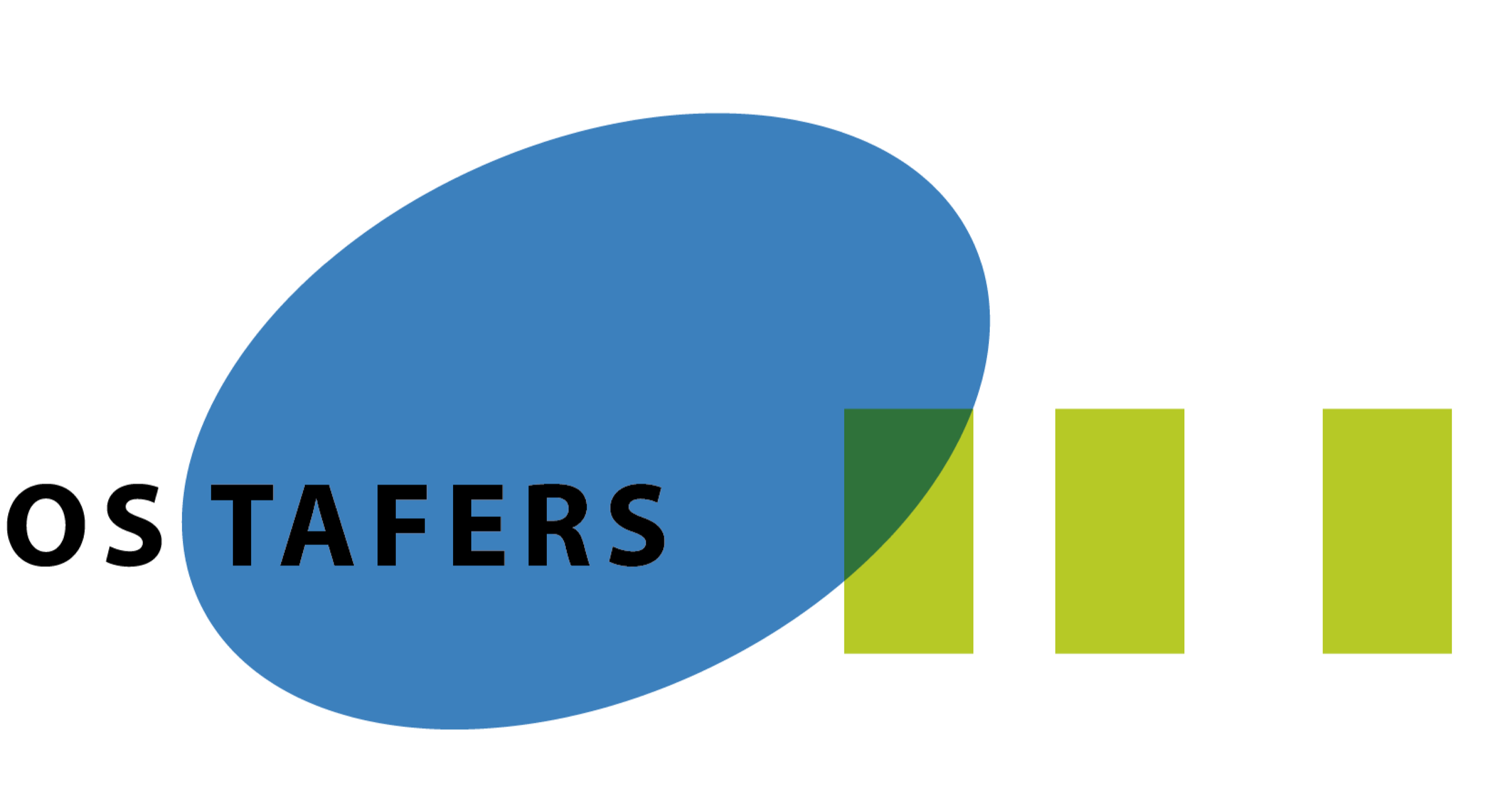 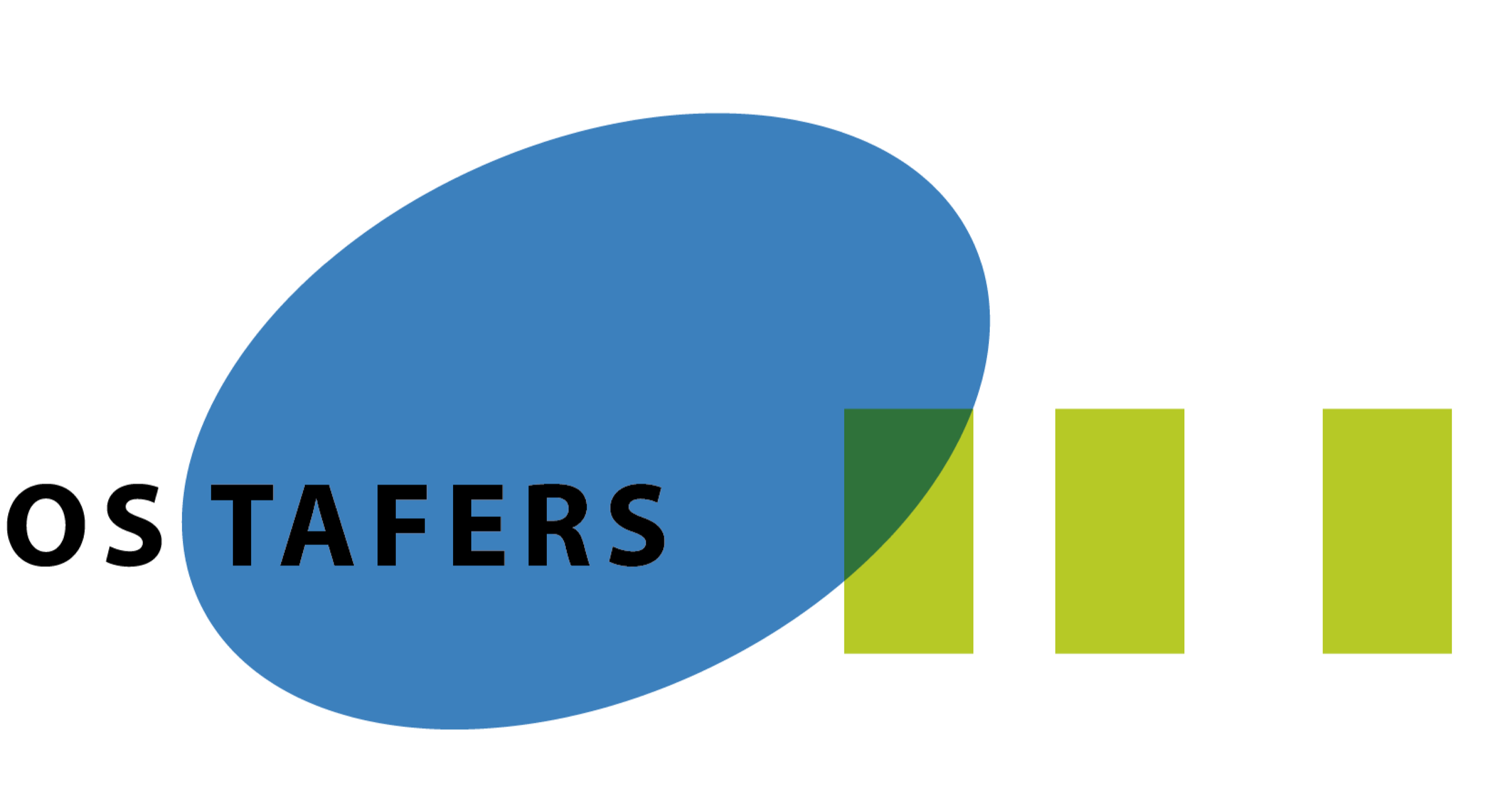 Jokertage können kumuliert werden. Nicht bezogene Jokertage können nicht auf das nächste Schuljahr übertragen werden.Im Falle von ungerechtfertigten Absenzen einer Schülerin oder eines Schülers kann die Schuldirektion den Bezug einschränken oder verweigern. Die Eltern tragen die Verantwortung für den Urlaub, den sie für ihre Kinder beantragen und sorgen dafür, dass ihre Kinder dem Lernprogramm folgen. Auf Verlangen der Schule holen die Schülerinnen und Schüler den Stoff und die verpassten Prüfungen nach.Personalien Schüler:inPersonalien Schüler:inPersonalien Schüler:inPersonalien Schüler:inPersonalien Schüler:inPersonalien Schüler:inPersonalien Schüler:inVorname, Name:Klasse:Klasse:JokertageDatumDatumMorgenMorgenNachmittagNachmittagHalbtag 1Halbtag 2Halbtag 3Halbtag 4Datum:        Datum:        Unterschrift der Eltern:Unterschrift der Eltern:Unterschrift der Eltern:Unterschrift der Eltern:Unterschrift der Eltern:Bemerkungen:      Bemerkungen:      Bemerkungen:      Bemerkungen:      Bemerkungen:      Bemerkungen:      Bemerkungen:      Visum Schuldirektion: Visum Schuldirektion: Visum Schuldirektion: Visum Schuldirektion: Visum Schuldirektion: Visum Schuldirektion: Visum Schuldirektion: 